Bewerbung für den 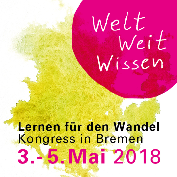 Bildungsmarkt des WeltWeitWissen-Kongresses 2018Bitte senden Sie dieses Formular zusammen mit einem aussagekräftigen Foto zum Projekt und dem Logo des Trägers bis spätestens zum 31.12.2017 an: Marion Rolle, VEN: m.rolle@weltweitwissen2018.de.Achten Sie beim Ausfüllen auf eine maximale Länge von 4 Seiten (Schrift Calibri, Größe 11) – die Länge der einzelnen Unterpunkte darf dabei variieren. Wir sind uns bewusst, dass das Formular recht umfangreich ist. Schauen Sie sich die Auswahlkriterien in Ruhe an, und nehmen Sie sich die Freiheit, Felder im Formular frei zu lassen. Schließlich geht es darum das Besondere Ihres Projektes deutlich zu machen. Sollten Ihnen Fragen nicht klar sein, scheuen Sie sich nicht, uns zu kontaktieren. ANGABEN ZUM TRÄGERName, Ansprechpartner*in und Kontaktdaten (Adresse, Mail, Telefon, Website)Hintergrund (Ziele) und Arbeitsschwerpunkte des Trägers (Stichworte möglich)War der Träger schon einmal Teil des Bildungsmarkts bei WeltWeitWissen?Nein (     )                       Ja, im Jahr/ in den Jahren:                                    mit dem Projekt / den Projekten: ANGABEN ZUM PROJEKTName des ProjektesArt des Projektes (z.B. einzelnes Bildungsangebot, Mitmachprojekt, Bildungsmaterial)ProjektlaufzeitZielgruppe(n)DETALLIERTE PROJEKTANGABENVision & Ziele: Beschreiben Sie, welchen Beitrag Sie mit dem Projekt zu einer sozial-ökologischen Transformation / einer gerechteren (Welt)Gesellschaft leisten wollen. Inhalte / Themen: Beschreiben Sie die im Projekt behandelten Themen. Welche Bedeutung haben sie für gesellschaftlichen Wandel? Welche unterschiedlichen Akteur*innen bzw. Perspektiven werden sichtbar?Pädagogischer Ansatz: Beschreiben Sie die Formate, Methoden und didaktischen Besonderheiten des Projekts. Inwieweit ermöglicht es transformatives Lernen (so wie Sie es verstehen)?Beschreiben Sie, welche (weiteren) Akteur*innen an der Planung und Umsetzung des Projekts beteiligt sind. Beschreiben Sie, inwiefern das Projekt zu einem Bewusstsein über (globale) Machtverhältnisse und deren Abbau beiträgt.Erläutern Sie, inwiefern in dem Projekt darauf geachtet wird, die Reproduktion von Stereotypen, Rassismen, Sexismen und anderen Diskriminierungsformen zu vermeiden.Beschreiben Sie, wie das Projekt Partizipation und Ermächtigung der beteiligten Akteur*innen und Zielgruppen ermöglicht.Beschreiben Sie, ob und inwiefern das Projekt einen inklusiven Lernraum darstellt, also heterogenen Teilnehmenden (mit z.B. unterschiedlichen Hintergründen und Lernbedürfnissen) gerecht wird. Beschreiben Sie, ob und inwiefern das Projekt auf Verstetigung angelegt ist und / oder auch für anderen Bildungsanbieter*innen nutzbar / nachahmbar ist.Was möchten Sie noch über sich und das Projekt mitteilen? Was macht Ihr Projekt so besonders, dass es unbedingt Teil des Bildungsmarktes sein sollte?-------Bis hierher MAXIMAL 4 Seiten-------WEITERE INFOS FÜR DAS ORGANISATIONSTEAM(    ) Hiermit bestätige ich, dass wir die Betreuung des Stands auf dem Bildungsmarkt in den dafür vorgesehenen Zeiten und während der Pausen gewährleisten können (=Teilnahme mit mindestens 2 Personen). Bitte beschreiben Sie, wie Sie das Projekt gerne auf dem Bildungsmarkt präsentieren möchten.Bitte beschreiben Sie das Projekt / Angebot noch einmal in einer Kurzform. (max. 1000 Zeichen inkl. Leerzeichen – die Kurzbeschreibung dient ggf. als Grundlage für eine spätere Darstellung des Projekts in Materialien zum Kongress).(    ) Hiermit geben wir unser Einverständnis, dass die von uns zur Verfügung gestellten Texte, Fotos und Logos für die Bewerbung (durch Flyer, Programmheft, Website etc.) sowie für die Dokumentation des Kongresses verwendet werden dürfen. Durchführung eines Workshops: Können Sie sich auch vorstellen, einen Workshop (Dauer 2 bis 2,5h) auf dem Kongress anzubieten? Dieser kann sich auf Ihr eingereichtes Projekt beziehen oder darüber hinausgehen. Falls ja, beschreiben Sie uns bitte kurz Ihre Workshop-Idee (Ziel, Inhalt, Format, Methodik). 